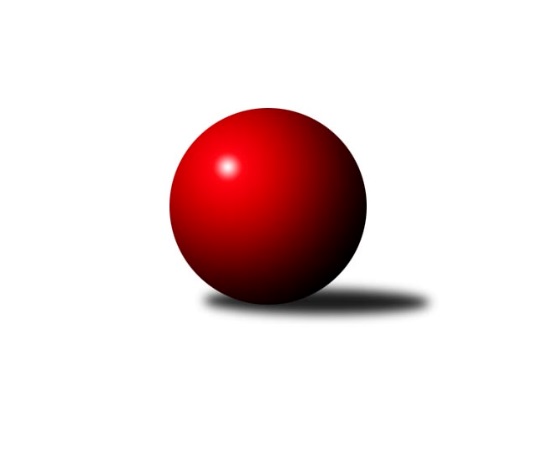 Č.10Ročník 2012/2013	1.12.2012Nejlepšího výkonu v tomto kole: 3579 dosáhlo družstvo: TJ Sokol Benešov 2. KLM A 2012/2013Výsledky 10. kolaSouhrnný přehled výsledků:TJ Sokol Benešov 	- KK Hvězda Trnovany 	6:2	3579:3385	16.0:8.0	1.12.TJ Lokomotiva České Velenice 	- SK Škoda VS Plzeň 	5:3	3267:3181	13.5:10.5	1.12.Kuželky Podbořany 	- KK Lokomotiva Tábor 	5:3	3365:3318	12.0:12.0	1.12.SKK Rokycany 	- KK SDS Sadská 	5.5:2.5	3470:3424	12.0:12.0	1.12.TJ Sokol Duchcov 	- SK Uhelné sklady Praha 	6:2	3339:3322	13.0:11.0	1.12.KK Konstruktiva Praha  	- SKK Jičín 	5:3	3289:3241	15.5:8.5	1.12.Tabulka družstev:	1.	KK SDS Sadská	11	9	0	2	60.5 : 27.5 	149.0 : 115.0 	 3369	18	2.	SKK Rokycany	10	8	0	2	54.5 : 25.5 	128.5 : 111.5 	 3441	16	3.	TJ Sokol Duchcov	10	8	0	2	52.0 : 28.0 	141.0 : 99.0 	 3352	16	4.	TJ Sokol Benešov	10	7	0	3	50.0 : 30.0 	137.5 : 102.5 	 3360	14	5.	KK Konstruktiva Praha 	10	6	0	4	43.5 : 36.5 	123.5 : 116.5 	 3356	12	6.	KK Hvězda Trnovany	10	5	1	4	38.5 : 41.5 	115.0 : 125.0 	 3344	11	7.	SKK Jičín	10	5	0	5	44.5 : 35.5 	124.5 : 115.5 	 3297	10	8.	TJ Lokomotiva České Velenice	11	5	0	6	46.0 : 42.0 	140.0 : 124.0 	 3343	10	9.	KK Lokomotiva Tábor	10	2	1	7	27.0 : 53.0 	109.5 : 130.5 	 3253	5	10.	SK Uhelné sklady Praha	10	2	0	8	27.0 : 53.0 	106.0 : 134.0 	 3259	4	11.	Kuželky Podbořany	10	2	0	8	26.0 : 54.0 	96.0 : 144.0 	 3249	4	12.	SK Škoda VS Plzeň	10	1	0	9	18.5 : 61.5 	93.5 : 146.5 	 3218	2Podrobné výsledky kola:	 TJ Sokol Benešov 	3579	6:2	3385	KK Hvězda Trnovany 	Ivan Januš	133 	 154 	 145 	155	587 	 3:1 	 562 	 127	141 	 155	139	Jiří Zemánek	Tomáš Čožík	148 	 142 	 141 	124	555 	 2:2 	 556 	 158	130 	 125	143	Roman Voráček	Lukáš Kočí	152 	 140 	 146 	171	609 	 3:1 	 542 	 128	149 	 132	133	Michal Koubek	Petr Červ	136 	 156 	 146 	158	596 	 3:1 	 571 	 149	135 	 139	148	Zdeněk Kandl	Ladislav Takáč	148 	 166 	 146 	138	598 	 1:3 	 590 	 155	148 	 147	140	Josef Šálek	Vladimír Matějka	155 	 181 	 150 	148	634 	 4:0 	 564 	 145	151 	 138	130	Pavel Kaanrozhodčí: Nejlepší výkon utkání: 634 - Vladimír Matějka	 TJ Lokomotiva České Velenice 	3267	5:3	3181	SK Škoda VS Plzeň 	Ondřej Touš	136 	 155 	 151 	133	575 	 3:1 	 514 	 140	134 	 122	118	Martin Vít	Zdeněk st. Dvořák	149 	 148 	 126 	136	559 	 4:0 	 514 	 142	127 	 119	126	Jiří Šlajer	Zbyněk Dvořák	128 	 137 	 147 	134	546 	 2:2 	 522 	 112	139 	 135	136	Oldřich Kučera	Ladislav Chmel	137 	 133 	 153 	135	558 	 1:3 	 569 	 140	145 	 146	138	Jiří Baloun	Bronislav Černuška	124 	 124 	 129 	121	498 	 1.5:2.5 	 521 	 113	124 	 141	143	Karel Bok	Zdeněk ml. Dvořák	132 	 148 	 132 	119	531 	 2:2 	 541 	 111	150 	 130	150	Pavel Říhánekrozhodčí: Nejlepší výkon utkání: 575 - Ondřej Touš	 Kuželky Podbořany 	3365	5:3	3318	KK Lokomotiva Tábor 	Patrik Lojda	140 	 139 	 151 	131	561 	 0:4 	 603 	 147	165 	 153	138	Jaroslav Mihál	Jaroslav Wagner	132 	 139 	 122 	126	519 	 0:4 	 570 	 145	149 	 130	146	Karel Smažík	Václav Pop	145 	 137 	 145 	128	555 	 2:2 	 577 	 150	125 	 134	168	Miroslav Kašpar	Vladimír Šána	149 	 148 	 137 	157	591 	 4:0 	 535 	 135	143 	 126	131	Borek Jelínek	Petr Richtárech	126 	 141 	 146 	153	566 	 3:1 	 543 	 139	131 	 141	132	David Kášek	Jan Ambra	143 	 152 	 129 	149	573 	 3:1 	 490 	 147	113 	 105	125	Petr Bystřickýrozhodčí: Nejlepší výkon utkání: 603 - Jaroslav Mihál	 SKK Rokycany 	3470	5.5:2.5	3424	KK SDS Sadská 	Pavel Honsa	159 	 142 	 149 	158	608 	 4:0 	 542 	 146	130 	 120	146	Jan Renka st.	Martin Maršálek	114 	 127 	 141 	133	515 	 0:4 	 573 	 139	143 	 145	146	Aleš Košnar	Zdeněk Enžl	134 	 135 	 150 	154	573 	 3:1 	 537 	 113	158 	 140	126	Antonín Svoboda	Michal Pytlík	165 	 146 	 152 	140	603 	 2:2 	 603 	 150	140 	 156	157	Martin Schejbal	Vojtěch Špelina	143 	 131 	 152 	151	577 	 1:3 	 593 	 139	139 	 163	152	Tomáš Bek	Martin Fürst	130 	 158 	 141 	165	594 	 2:2 	 576 	 141	160 	 127	148	Václav Schejbalrozhodčí: Nejlepší výkon utkání: 608 - Pavel Honsa	 TJ Sokol Duchcov 	3339	6:2	3322	SK Uhelné sklady Praha 	Josef Pecha	141 	 140 	 157 	125	563 	 2.5:1.5 	 562 	 139	140 	 135	148	David Kuděj	Jakub Dařílek	143 	 146 	 144 	133	566 	 4:0 	 528 	 127	140 	 137	124	Jiří Pavlík	Vít Strachoň	136 	 135 	 131 	146	548 	 2:2 	 535 	 128	141 	 132	134	Stanislav Schuh	Jiří Semelka	146 	 129 	 134 	142	551 	 2.5:1.5 	 550 	 143	133 	 134	140	Jiří Zetek	Zdeněk Ransdorf	135 	 143 	 130 	149	557 	 1:3 	 564 	 139	135 	 139	151	Antonín Knobloch	Jan Endršt	130 	 137 	 139 	148	554 	 1:3 	 583 	 163	138 	 155	127	Evžen Valtrrozhodčí: Nejlepší výkon utkání: 583 - Evžen Valtr	 KK Konstruktiva Praha  	3289	5:3	3241	SKK Jičín 	Václav Posejpal	148 	 128 	 104 	140	520 	 2:2 	 549 	 143	144 	 138	124	Agaton ml. Plaňanský ml.	Zdeněk Zahrádka	141 	 148 	 123 	111	523 	 2:2 	 560 	 133	140 	 140	147	Jiří Vejvara	František Obruča	126 	 137 	 146 	138	547 	 2.5:1.5 	 499 	 126	113 	 114	146	Lukáš Vik *1	Jan Barchánek	150 	 139 	 131 	140	560 	 4:0 	 497 	 128	115 	 126	128	Josef Vejvara	Štěpán Koblížek	144 	 134 	 146 	145	569 	 3:1 	 551 	 135	131 	 138	147	Jaroslav Soukup	Jiří Franěk	153 	 137 	 144 	136	570 	 2:2 	 585 	 136	133 	 173	143	Miloslav Vikrozhodčí: střídání: *1 od 61. hodu Jiří ml. DrábekNejlepší výkon utkání: 585 - Miloslav VikPořadí jednotlivců:	jméno hráče	družstvo	celkem	plné	dorážka	chyby	poměr kuž.	Maximum	1.	Pavel Honsa 	SKK Rokycany 	590.97	391.7	199.3	1.4	5/5	(615)	2.	Martin Fürst 	SKK Rokycany 	589.57	381.3	208.3	1.7	5/5	(620)	3.	Evžen Valtr 	SK Uhelné sklady Praha 	583.75	385.7	198.1	2.6	6/7	(629)	4.	Jan Endršt 	TJ Sokol Duchcov 	580.20	373.1	207.1	1.4	5/5	(657)	5.	Aleš Košnar 	KK SDS Sadská 	578.09	373.5	204.5	1.3	7/7	(602)	6.	Jiří Franěk 	KK Konstruktiva Praha  	577.80	379.2	198.6	2.3	5/5	(588)	7.	Zdeněk ml. Dvořák 	TJ Lokomotiva České Velenice 	576.69	375.4	201.3	1.2	6/6	(620)	8.	Vladimír Matějka 	TJ Sokol Benešov 	575.88	376.5	199.4	1.8	6/6	(634)	9.	Tomáš Bek 	KK SDS Sadská 	572.86	371.9	200.9	1.4	7/7	(596)	10.	Jakub Dařílek 	TJ Sokol Duchcov 	570.45	376.5	194.0	3.5	4/5	(604)	11.	Lukáš Kočí 	TJ Sokol Benešov 	570.20	367.9	202.3	3.4	6/6	(609)	12.	Zdeněk Ransdorf 	TJ Sokol Duchcov 	570.07	381.1	189.0	1.5	5/5	(617)	13.	Michal Pytlík 	SKK Rokycany 	569.43	378.0	191.4	2.1	5/5	(630)	14.	Zdeněk Zahrádka 	KK Konstruktiva Praha  	569.00	371.9	197.1	1.9	5/5	(650)	15.	Vladimír Šána 	Kuželky Podbořany 	567.23	368.5	198.8	3.5	5/5	(609)	16.	Roman Voráček 	KK Hvězda Trnovany 	566.14	367.5	198.7	2.2	7/7	(594)	17.	Lukáš Doubrava 	KK Konstruktiva Praha  	565.88	366.8	199.1	1.8	5/5	(579)	18.	Jiří Zemánek 	KK Hvězda Trnovany 	564.29	370.3	194.0	1.6	7/7	(602)	19.	Ondřej Touš 	TJ Lokomotiva České Velenice 	563.97	372.4	191.6	3.3	6/6	(596)	20.	Jaroslav Mihál 	KK Lokomotiva Tábor 	563.87	369.3	194.6	2.6	6/6	(624)	21.	Štěpán Koblížek 	KK Konstruktiva Praha  	562.63	368.9	193.7	1.1	5/5	(594)	22.	Martin Schejbal 	KK SDS Sadská 	562.09	370.6	191.5	2.4	7/7	(603)	23.	Jiří Vejvara 	SKK Jičín 	561.68	368.5	193.1	2.7	7/7	(586)	24.	Ladislav Takáč 	TJ Sokol Benešov 	560.97	369.5	191.5	1.8	6/6	(620)	25.	Jiří ml. Drábek 	SKK Jičín 	560.60	361.2	199.4	1.3	5/7	(578)	26.	Josef Šálek 	KK Hvězda Trnovany 	560.57	374.8	185.8	2.5	7/7	(615)	27.	Tomáš Čožík 	TJ Sokol Benešov 	560.42	363.5	197.0	2.5	6/6	(612)	28.	Ladislav Chmel 	TJ Lokomotiva České Velenice 	559.83	373.3	186.5	3.3	6/6	(588)	29.	Vít Strachoň 	TJ Sokol Duchcov 	559.30	365.9	193.4	3.8	5/5	(598)	30.	Lukáš Vik 	SKK Jičín 	559.06	364.6	194.5	2.3	6/7	(606)	31.	Václav Schejbal 	KK SDS Sadská 	558.51	366.2	192.3	2.3	7/7	(591)	32.	Pavel Říhánek 	SK Škoda VS Plzeň 	558.08	366.6	191.5	2.8	6/7	(578)	33.	Patrik Lojda 	Kuželky Podbořany 	556.57	364.7	191.8	1.6	5/5	(610)	34.	Miroslav Kašpar 	KK Lokomotiva Tábor 	556.33	368.8	187.5	3.1	6/6	(611)	35.	David Kuděj 	SK Uhelné sklady Praha 	556.20	371.3	184.9	4.3	5/7	(596)	36.	David Kášek 	KK Lokomotiva Tábor 	554.46	373.2	181.3	3.1	6/6	(604)	37.	Bronislav Černuška 	TJ Lokomotiva České Velenice 	554.21	368.4	185.8	2.9	4/6	(573)	38.	Martin Maršálek 	SKK Rokycany 	553.85	373.3	180.6	6.5	4/5	(598)	39.	Pavel Kaan 	KK Hvězda Trnovany 	552.80	373.0	179.8	3.3	5/7	(564)	40.	Antonín Svoboda 	KK SDS Sadská 	551.83	368.3	183.5	3.0	7/7	(587)	41.	Zdeněk Kandl 	KK Hvězda Trnovany 	550.87	359.3	191.5	3.2	5/7	(571)	42.	Michal Koubek 	KK Hvězda Trnovany 	550.56	364.0	186.6	2.3	6/7	(575)	43.	Jiří Zetek 	SK Uhelné sklady Praha 	549.30	372.1	177.3	4.5	5/7	(593)	44.	Milan Stránský 	KK Hvězda Trnovany 	549.05	364.8	184.3	2.4	5/7	(586)	45.	Jaroslav Soukup 	SKK Jičín 	548.58	355.9	192.7	2.6	6/7	(583)	46.	Josef Vejvara 	SKK Jičín 	547.61	372.2	175.4	3.1	7/7	(564)	47.	Jiří Baloun 	SK Škoda VS Plzeň 	547.11	360.8	186.3	3.5	7/7	(577)	48.	Jan Renka  st.	KK SDS Sadská 	546.06	361.7	184.3	2.5	7/7	(580)	49.	Miloslav Vik 	SKK Jičín 	545.50	365.4	180.1	3.5	7/7	(596)	50.	Josef Pecha 	TJ Sokol Duchcov 	544.43	365.1	179.4	3.3	5/5	(636)	51.	Ivan Januš 	TJ Sokol Benešov 	544.37	366.7	177.7	4.4	6/6	(607)	52.	Zdeněk st. Dvořák 	TJ Lokomotiva České Velenice 	543.64	361.3	182.3	3.9	6/6	(569)	53.	Martin Vít 	SK Škoda VS Plzeň 	543.46	366.9	176.6	4.1	7/7	(582)	54.	Petr Červ 	TJ Sokol Benešov 	543.28	362.8	180.5	4.0	5/6	(596)	55.	Zbyněk Dvořák 	TJ Lokomotiva České Velenice 	543.03	358.5	184.5	2.9	6/6	(592)	56.	Karel Smažík 	KK Lokomotiva Tábor 	540.15	364.1	176.1	4.6	5/6	(570)	57.	Jan Ambra 	Kuželky Podbořany 	539.58	360.7	178.9	3.9	4/5	(595)	58.	Oldřich Kučera 	SK Škoda VS Plzeň 	538.67	358.1	180.6	4.3	5/7	(576)	59.	Stanislav Schuh 	SK Uhelné sklady Praha 	534.17	363.8	170.3	6.0	6/7	(578)	60.	Jiří Semelka 	TJ Sokol Duchcov 	532.88	370.7	162.2	7.5	5/5	(579)	61.	Borek Jelínek 	KK Lokomotiva Tábor 	529.60	361.1	168.5	4.3	5/6	(596)	62.	Rudolf Hofmann 	Kuželky Podbořany 	529.00	352.7	176.3	5.3	5/5	(613)	63.	Jiří Šlajer 	SK Škoda VS Plzeň 	526.43	351.4	175.0	5.4	7/7	(568)	64.	Václav Pop 	Kuželky Podbořany 	525.10	350.1	175.0	5.7	4/5	(583)	65.	Petr Bystřický 	KK Lokomotiva Tábor 	523.08	363.0	160.1	3.9	6/6	(564)	66.	Jaroslav Wagner 	Kuželky Podbořany 	523.00	354.1	168.9	6.1	4/5	(537)	67.	Milan Vicher 	SK Škoda VS Plzeň 	520.73	355.6	165.1	5.5	5/7	(546)	68.	Jan Barchánek 	KK Konstruktiva Praha  	518.75	355.4	163.4	3.2	4/5	(560)		Roman Pytlík 	SKK Rokycany 	646.00	398.0	248.0	0.0	1/5	(646)		Vojtěch Špelina 	SKK Rokycany 	592.11	379.3	212.8	1.9	3/5	(630)		Petr Tepličanec 	KK Konstruktiva Praha  	587.00	369.0	218.0	1.0	1/5	(587)		Miroslav Šnejdar  ml.	KK Konstruktiva Praha  	580.00	373.0	207.0	1.0	1/5	(580)		Lukáš Jarosch 	Kuželky Podbořany 	576.00	383.0	193.0	1.0	1/5	(576)		Jaroslav Franěk 	TJ Sokol Benešov 	572.75	386.3	186.5	4.0	2/6	(575)		Jiří Pavlík 	SK Uhelné sklady Praha 	561.33	374.7	186.7	4.7	3/7	(588)		Roman Osovský 	TJ Lokomotiva České Velenice 	560.00	370.5	189.5	4.0	2/6	(563)		František Obruča 	KK Konstruktiva Praha  	558.80	379.3	179.5	3.2	2/5	(601)		Josef Dvořák 	SK Uhelné sklady Praha 	558.33	366.0	192.3	3.3	3/7	(615)		Václav st. Martínek 	TJ Sokol Duchcov 	551.00	361.0	190.0	6.0	1/5	(551)		Martin Prokůpek 	SKK Rokycany 	551.00	368.0	183.0	6.0	1/5	(551)		Zdeněk Enžl 	SKK Rokycany 	550.25	373.3	177.0	4.1	3/5	(573)		Tomáš Štraicher 	TJ Sokol Duchcov 	546.00	379.0	167.0	7.0	1/5	(546)		Petr Richtárech 	Kuželky Podbořany 	545.94	359.7	186.3	4.1	3/5	(589)		Josef Pauch 	SKK Rokycany 	545.00	369.0	176.0	1.0	1/5	(545)		Agaton ml. Plaňanský  ml.	SKK Jičín 	544.83	362.3	182.5	4.8	2/7	(570)		Václav Fűrst 	SKK Rokycany 	544.50	365.5	179.0	0.5	2/5	(549)		Václav Posejpal 	KK Konstruktiva Praha  	543.33	354.0	189.3	2.3	3/5	(571)		Bedřich Varmuža 	SKK Rokycany 	541.00	369.0	172.0	9.0	1/5	(541)		Štěpán Šreiber 	SKK Rokycany 	535.00	348.0	187.0	8.0	1/5	(535)		Michal Wohlmuth 	SKK Rokycany 	534.00	358.0	176.0	4.0	1/5	(534)		Zbyněk Sedlák 	SK Uhelné sklady Praha 	531.50	361.5	170.0	6.7	3/7	(561)		Stanislav Vesecký 	KK Konstruktiva Praha  	530.00	340.0	190.0	5.0	1/5	(530)		Karel Bok 	SK Škoda VS Plzeň 	528.67	359.9	168.8	8.1	4/7	(586)		Petr Chval 	KK Lokomotiva Tábor 	528.33	352.7	175.7	4.7	2/6	(568)		Antonín Knobloch 	SK Uhelné sklady Praha 	527.00	355.1	171.9	5.0	4/7	(569)		Jakub Laurich 	Kuželky Podbořany 	521.00	350.0	171.0	7.0	1/5	(521)		Petr Sachunský 	SK Škoda VS Plzeň 	514.50	360.0	154.5	5.5	2/7	(519)		Zdeněk Slezák 	SK Uhelné sklady Praha 	514.00	351.3	162.7	7.2	4/7	(563)Sportovně technické informace:Starty náhradníků:registrační číslo	jméno a příjmení 	datum startu 	družstvo	číslo startu
Hráči dopsaní na soupisku:registrační číslo	jméno a příjmení 	datum startu 	družstvo	Program dalšího kola:11. kolo8.12.2012	so	10:00	KK Lokomotiva Tábor  - TJ Sokol Benešov 	8.12.2012	so	10:00	SK Uhelné sklady Praha  - Kuželky Podbořany 	8.12.2012	so	10:00	KK Hvězda Trnovany  - KK Konstruktiva Praha  	8.12.2012	so	13:30	SKK Jičín  - SKK Rokycany 	8.12.2012	so	14:00	SK Škoda VS Plzeň  - TJ Sokol Duchcov 	Nejlepší šestka kola - absolutněNejlepší šestka kola - absolutněNejlepší šestka kola - absolutněNejlepší šestka kola - absolutněNejlepší šestka kola - dle průměru kuželenNejlepší šestka kola - dle průměru kuželenNejlepší šestka kola - dle průměru kuželenNejlepší šestka kola - dle průměru kuželenNejlepší šestka kola - dle průměru kuželenPočetJménoNázev týmuVýkonPočetJménoNázev týmuPrůměr (%)Výkon3xVladimír MatějkaBenešov6342xVladimír MatějkaBenešov111.376341xLukáš KočíBenešov6092xJaroslav MihálLok. Tábor108.416035xPavel HonsaRokycany6081xLukáš KočíBenešov106.986093xMichal PytlíkRokycany6032xPavel HonsaRokycany106.386081xMartin SchejbalSadská6032xOndřej ToušČ. Velenice106.295752xJaroslav MihálLok. Tábor6033xVladimír ŠánaPodbořany106.26591